MODELLO SCUOLA PRIMARIAAL DIRIGENTE SCOLASTICOIl/la sottoscritto/a insegnante___________________________________________________dovendo l’ ufficio di Dirigenza stilare una graduatoria interna dei soprannumerari,dichiara i seguenti servizi prestati, le esigenze di famiglia ed i titoli posseduti*:anni di servizio successivi alla nomina giuridica nel ruolo di appartenenza:____;anni di servizio anteriori alla nomina giuridica nel ruolo di appartenenza:_____; anni di servizio preruolo o di ruolo nella scuola dell’ infanzia:_______;anni di servizio come specialista L2 dall’ a.s. 92/93 al 97/98______;anni di continuità nella scuola:________;anni di continuità nel comune di Roma:_______;ricongiungimento al coniuge, ai figli o ai genitori nel comune di Roma:  SI’   NO;numero figli minori di 6 anni (nati nel 2009 o successivamente):______;numero figli maggiori di 6 anni e minori di 18 (nati tra il 1997 e il 2008):_____;beneficiario/a Legge 104/92:  SI’   NO;superamento concorso ordinario per titoli ed esami:    SI’   NO;possesso diploma di laurea durata almeno quadriennale**:   SI’   NO;possesso diploma universitario: SI’   NO;possesso diploma specializzazione: SI’   NO;frequenza corso aggiornamento linguistico: SI’   NO;diritto al punteggio aggiuntivo per non aver effettuato una mobilità interprovinciale o professionale dall’ a.s. 2000/01 al 2007/08:  SI’   NO.* nel calcolo relativo agli anni di ruolo ed alla continuità nella scuola deve essere escluso l’ anno in corso;** non può essere valutato il diploma di laurea in scienze della formazione primaria in quanto è un titolo richiesto per l’accesso al ruolo di appartenenza.  Roma, __________							FIRMA								______________________	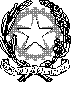 